ANNO SCOLASTICO 201_/201_P.D.P.PIANO DIDATTICO PERSONALIZZATOPer studenti con bisogni educativi speciali (BES) in situazione di svantaggioSCHEDA INFORMAZIONI DELLO STUDENTEDATI GENERALI RELATIVI ALL’ALUNNORILEVAZIONE DEI BISOGNI EDUCATIVI SPECIALILa scala di numeri da 1 a 4 rappresenta un indice numerico della ampiezza del bisogno rilevato;
si richiede di barrare il numero scelto con una crocetta                   1: lieve    2: medio    3: grave    4: gravissimoSTRATEGIE CHE L’ALUNNO UTILIZZA GIÀ NELLO STUDIO (spuntare le voci che interessano) ovvero PUNTI DI FORZA o capacità possedute da sostenere, sollecitare e rafforzareSTRUMENTI UTILIZZATI NORMALMENTE DALL’ALUNNO(indicare solo quelli utilizzati)OBIETTIVI SPECIFICI DI APPRENDIMENTO MODIFICATI
rispetto a quelli previsti per la classeORGANIZZAZIONE DELLE ATTIVITÀin riferimento ai bisogni rilevatiATTIVITÀ PROGRAMMATE (spuntare solo quelle che risultano più adatte per l’alunno)MISURE DISPENSATIVE (spuntare solo quelle che risultano più adatte per l’alunno )STRUMENTI COMPENSATIVI (spuntare solo quelli che risultano più adatti per l’alunno) CRITERI E MODALITA DI VERIFICA E VALUTAZIONEPATTO CON LA FAMIGLIA/ALUNNODichiarazione e firma dei genitori per PRESA VISIONEI sottoscritti, genitori dell’alunno, dichiarano di aver letto il presente documento e di◻   concordare 		◻   non   concordarecon l’intervento personalizzato ivi descritto         Bologna, ………………. 				In fede		…………..……………………………………..……. 	……………….………..…………….…………………….Bologna, ………..……………….Il Consiglio di classeIl Dirigente Scolastico……………………….…….…………...…..ALLEGATO AL PDP dell’alunnoCompilazione a cura del docente della materia
nella quale saranno adottati obiettivi specifici di apprendimento diversi da quelli previsti per la classePERSONALIZZAZIONE  DEL  PERCORSO  DISCIPLINAREMateria ……………………………  Docente ………………………………………Alunno ………………………  classe …………..  a.s. ………..….Eventuali dettagli su tecniche e metodologie di insegnamento specifiche adottate nella materia, rispetto a quelle descritte nel PDP (per favorire lo sviluppo delle potenzialità e la partecipazione dello studente all'attività didattica)Obiettivi specifici di apprendimento modificati rispetto a quelli della classe (adeguati alle effettive capacità di apprendimento dello studente che consentano lo sviluppo delle potenzialità e la partecipazione dello studente all'attività didattica)Eventuali attività di recupero/approfondimento di conoscenze/competenzeModalità di verifica e criteri di valutazione specifici della materia (tenendo conto degli specifici obiettivi di apprendimento adottati)Bologna, ………………………….							Il docente……………………………………..………….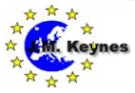 Istituto di Istruzione Secondaria Superiore“J. M. Keynes”Via Bondanello, 3040013 – Castel Maggiore (BO)C.F. 92001280376  - Tel. 0514177611 - Fax  051712435e-mail: segreteria@keynes.scuole.bo.it  web: web: https://web.keynes.scuole.bo.it Nome e cognomeData e luogo di nascitaInsegnante coordinatore ClasseDiagnosi medico-specialistica*  riportare  diagnosi  medico  specialistica  per  alunni  con certificazioneDiagnosi*:Diagnosi*:Diagnosi*:Diagnosi medico-specialistica*  riportare  diagnosi  medico  specialistica  per  alunni  con certificazioneRedatta in data:Redatta in data:Redatta in data:Diagnosi medico-specialistica*  riportare  diagnosi  medico  specialistica  per  alunni  con certificazioneda:da:da:Diagnosi medico-specialistica*  riportare  diagnosi  medico  specialistica  per  alunni  con certificazionepresso:presso:presso:Diagnosi medico-specialistica*  riportare  diagnosi  medico  specialistica  per  alunni  con certificazioneaggiornata in data:aggiornata in data:aggiornata in data:Diagnosi medico-specialistica*  riportare  diagnosi  medico  specialistica  per  alunni  con certificazioneda:da:da:Diagnosi medico-specialistica*  riportare  diagnosi  medico  specialistica  per  alunni  con certificazionepresso:presso:presso:Scuola – famigliarapporti e riferimenti di contattoInformazioni

provenienti dalla famiglia, dallo studente stesso, dalla scuola precedentemente frequentata, da operatori esterni alla scuolaArearelazionaleDifficoltà di autoregolazione, autocontrollo1234ArearelazionaleProblemi comportamentali1234ArearelazionaleProblemi emozionali1234ArearelazionaleScarsa autostima1234ArearelazionaleScarsa motivazione1234ArearelazionaleScarsa curiosità1234ArearelazionaleDifficoltà nella relazione con i compagni1234ArearelazionaleDifficoltà nella relazione con gli insegnanti1234ArearelazionaleDifficoltà nella relazione con gli adulti1234ArearelazionalePregiudizi ed ostilità culturali1234ArearelazionaleAmbienti deprivati/devianti1234ArearelazionaleScarsità di servizi cui la famiglia possa fare ricorso1234ArearelazionaleMancanza di mezzi o risorse nella scuola1234ArearelazionaleDifficoltà di comunicazione e/o collaborazione tra le agenzie (scuola, servizi, enti, operatori ecc.) che intervengono nell’educazione e nella formazione1234ArearelazionaleDifficoltà di comunicazione e/o collaborazione tra le agenzie (scuola, servizi, enti, operatori ecc.) che intervengono nell’educazione e nella formazioneFattori problematici  del contesto- familiare- scolastico ed- extrascolasticoFamiglia con problemi economici1234Fattori problematici  del contesto- familiare- scolastico ed- extrascolasticoFamiglia con problemi sociali1234Fattori problematici  del contesto- familiare- scolastico ed- extrascolasticoFamiglia con pregiudizi ed ostilità culturali1234Fattori problematici  del contesto- familiare- scolastico ed- extrascolasticoAltro (specificare)1234Fattori problematici  del contesto- familiare- scolastico ed- extrascolastico1234Fattori problematici  del contesto- familiare- scolastico ed- extrascolastico1234AltroEventuali disturbi nell'area motorio-prassica (specificare):1234AltroAltroUlteriori disturbi associati (specificare):1234AltroAltroBilinguismo (specificare):1234AltroAltroLivello di autonomia (specificare):1234AltroStrategie utilizzateSottolineaStrategie utilizzateIdentifica parole–chiaveStrategie utilizzateCostruisce e utilizza i propri schemiStrategie utilizzateUtilizza schemi costruiti da altriStrategie utilizzate…Strategie utilizzate…Strategie utilizzate…Modalità di scrittura(indicare le particolarità)ComputerModalità di scrittura(indicare le particolarità)SchemiModalità di scrittura(indicare le particolarità)Correttore ortograficoModalità di scrittura(indicare le particolarità)…Modalità di scrittura(indicare le particolarità)…Modalità di scrittura(indicare le particolarità)Modalità di svolgimento del compito assegnatoRicorre all’insegnante per spiegazioniModalità di svolgimento del compito assegnatoRicorre ad un compagno per spiegazioniModalità di svolgimento del compito assegnatoÈ autonomoModalità di svolgimento del compito assegnato…Modalità di svolgimento del compito assegnato…Modalità di svolgimento del compito assegnato…Materie scolastiche preferite…Materie scolastiche preferite…Materie scolastiche preferiteMaterie scolastiche
in cui riesce…Materie scolastiche
in cui riesce…Materie scolastiche
in cui riesceStrumenti informatici (software, …)Registrazioni Materiali multimedialiCalcolatrice Appunti scritti al PCFotocopie adattateTesti con immagini Schemi e mappe Testi con ampie spaziature………sìnoSono state indicate modifiche agli obiettivi specifici nelle materie sottoelencatesìnoLa documentazione di dettaglio è allegata al presente documentoitalianomatematicastoriaingleseAdattamenti didattici, accorgimenti, strategie e metodologie utilizzate/utilizzabili
nelle modalità di lavoro in aula, messi in atto dai docenti di materiaAdattamenti didattici, accorgimenti, strategie e metodologie utilizzate/utilizzabili
nelle modalità di lavoro in aula, messi in atto dai docenti di materiaAdattamenti didattici, accorgimenti, strategie e metodologie utilizzate/utilizzabili
nelle modalità di lavoro in aula, messi in atto dai docenti di materia6.1Attività di approfondimento/recupero a gruppi  6.2Tutoraggio fra pari6.3Affiancamento/guida nell'attività comune6.4Studio assistito6.5Promuovere la consapevolezza del proprio modo di apprendere6.6Sviluppare processi di autovalutazione e autocontrollo delle proprie strategie di apprendimento6.7Privilegiare l’apprendimento esperienziale e laboratoriale6.8Sollecitare le conoscenze precedenti e creare aspettative rispetto all’argomento6.9Abituare all’utilizzo dei dispositivi testuali e extratestuali: titolo, sottotitoli, sommari, immagini …6.10Utilizzare mediatori didattici che facilitano l’apprendimento (immagini, schemi, mappe,…)6.11Proporre scalette, tracce e schemi che anticipano gli argomenti della lezione per orientare l’alunno nella discriminazione delle informazioni essenziali6.12Dividere gli obiettivi di un compito in “sotto obiettivi”6.13Riproporre e riprodurre gli stessi concetti attraverso modalità e linguaggi differenti6.14Adattare testi6.156.166.176.186.196.20Interventi volti a favorire il superamento della situazione di svantaggio nonché dell'abbandono scolastico (anche attraverso iniziative formative integrate con centri di formazione professionale e/o in collaborazione con i servizi sociali e/o con altre realtà educative e formative del territorio)Interventi volti a favorire il superamento della situazione di svantaggio nonché dell'abbandono scolastico (anche attraverso iniziative formative integrate con centri di formazione professionale e/o in collaborazione con i servizi sociali e/o con altre realtà educative e formative del territorio)Interventi volti a favorire il superamento della situazione di svantaggio nonché dell'abbandono scolastico (anche attraverso iniziative formative integrate con centri di formazione professionale e/o in collaborazione con i servizi sociali e/o con altre realtà educative e formative del territorio)6.30Progetti extrascolastici6.31Collaborazione con servizi sociali6.32Attività extrascolastiche con Centri Educativi e Sociali 6.33Studio casalingo assistito6.34…6.356.366.37Azioni specifiche di orientamento e/o di alternanza scuola-lavoro (anche al fine di agevolare l'inserimento nel mondo del lavoro)Azioni specifiche di orientamento e/o di alternanza scuola-lavoro (anche al fine di agevolare l'inserimento nel mondo del lavoro)Azioni specifiche di orientamento e/o di alternanza scuola-lavoro (anche al fine di agevolare l'inserimento nel mondo del lavoro)6.50Ri-orientamento scolastico6.51Alternanza scuola-lavoro6.526.536.546.557.1Attività di recupero7.2Attività di consolidamento e/di potenziamento7.3Attività di laboratorio7.4Attività in piccolo gruppo7.5Attività all’esterno dell’ambiente scolastico7.6Attività di carattere culturale, formativo, socializzante7.7…7.8…7.97.108.1Lettura ad alta voce8.2Prove orali8.3Prove scritte8.4Tempi standard8.5Prendere appunti8.6Copiare dalla lavagna8.7Scrivere sotto dettatura8.8Eccessivo carico di compiti8.9…8.10…8.11…8.128.138.148.158.168.179.1Tabelle, formulari, procedure specifiche, tavola pitagorica, …9.2Sintesi, schemi e mappe9.3Calcolatrice o computer con foglio di calcolo9.4Computer con videoscrittura e correttore ortografico9.5Stampante / scanner9.6Software didattici free9.7Risorse audio (registrazione delle lezioni, sintesi vocale, audiolibri, libri digitali )9.8Computer con sintetizzatore vocale9.9…9.10…9.11…9.129.139.149.159.1610.1interrogazioni programmate e concordate per tempi e quantità di contenuti10.2utilizzo di prove strutturate (a scelta multipla, vero/falso, … )10.3compensazione con prove orali di compiti scritti10.4uso di mediatori didattici durante le prove scritte e orali 10.5valutazioni più attente ai contenuti che non alla forma 10.6programmazione di tempi più lunghi per l’esecuzione di prove scritte 10.7prove informatizzate 10.8osservazione dei progressi in itinere10.9…10.10…NOME / MATERIAFIRMANOME / MATERIAFIRMA